Görevin Tanımı Daire Başkanlığının ihtiyacı olan ve talep edilen, mal-malzeme ve hizmetlerin, Daire Başkanı tarafından satın alınmasının uygun görülmesi halinde, 4734 sayılı kamu ihale kanunu ve 4735 sayılı kamu ihale sözleşmeleri kanunu hükümleri çerçevesinde satın alma işlemlerini yapar.Görevi ve Sorumlulukları Görev alanı ile ilgili mevzuatı bilmek, değişiklikleri takip etmek ve bilgisini güncel tutmak.Kendisine havale edilen yazıların gereğini yapmak ve dosyalamak.Daire Başkanlığının ihtiyacı olan mal-malzeme ve hizmetlerin satın alma taleplerini almak.Talep edilen mal-malzeme ve hizmet ihtiyaçlarını taşınır kayıt yetkilisi ile birlikte tespit etmek, harcama yetkilisi ve gerçekleştirme görevlisine gerekli bilgiyi vermek.Talepler ve ihtiyaçlar doğrultusunda satın alınmasına karar verilen tüketim ve demirbaş (eğitim malzemeleri, kırtasiye, bina bakım ve onarım malzemeleri, ahşap ve metal malzemeleri, elektronik donanım ve teknolojik malzemeleri, makine ve teçhizat alım ve bakımları vb.) malzemelerinin Harcama Yetkilisinin talimatıyla satın alma işlemlerini yapmak.Yaklaşık maliyet tespiti yapmak için, piyasa fiyat araştırması ve değerlendirmesi görevlilerine teklif belgesi ve ilgili tutanakları hazırlamak.Satın alınmasına karar verilen mal-malzeme ve hizmetlerin onay ve karar belgelerini hazırlamak ve ilgi komisyon tarafından imzalanmasını sağlamak.Mal-malzeme ve hizmetlerin sipariş evraklarını hazırlamak, tedarikçi veya hizmet sunucusuna sipariş vermek, takip etmek ve sipariş konusunda taşınır kayıt yetkilisini bilgilendirmek.Tedarikçi veya hizmet sunucu tarafından gelen mal-malzeme ve hizmetlerin fatura, irsaliye ve diğer evraklarla beraber taşınır kayıt yetkilisine yönlendirmek.Taşınır kayıt yetkilisi tarafından hazırlanacak olan taşınır işlem fişi ve muayene kabul komisyonu tutanaklarının kendisine ulaşmasından sonra, ödeme emri belgesini hazırlamak ve diğer bağlı belgeler ile beraber imza işlerini takip etmek.Ödeme belgelerinde maddi hatanın bulunmamasını sağlamak ve ödeme belgelerinin aslını zamanında Strateji Geliştirme Daire Başkanlığına teslim etmek, bir suretini dosyalayıp saklamak.Satın alma işlemlerini kanun ve yönetmeliklere uygun bir şekilde yapmak.Daire Başkanlığının bütçesini, nakit ve ödenek durumunu takip etmek.Avans ve kredi işlemlerini yapmak.Yatırım ve analitik bütçelerinin hazırlanmasında, taşınır kayıt ve taşınır kontrol yetkilileri ile beraber eşgüdümlü olarak çalışmak.Daire Başkanlığında görev alanı ile ilgili raporları hazırlamak, bunlar için temel teşkil eden istatistiki bilgileri tutmak.Çalışma sırasında çabukluk, gizlilik ve doğruluk ilkelerine uygun hareket etmek.İş verimliliği ve barışı açısından diğer birimlerle uyum içinde çalışmaya gayret etmek.Daire Başkanlığına ait her türlü bilgi ve belgeyi korumak, ilgisiz kişilerin eline geçmesini önlemek, Daire Başkanının veya Şube Müdürünün onayı olmadan kişilere bilgi ve belge vermekten kaçınmak.Daire Başkanının veya Şube Müdürünün görev alanı ile ilgili vereceği diğer görevleri yapmak.Yetkileri Yukarıda belirtilen görev ve sorumlulukları gerçekleştirme yetkisine sahip olmak.Faaliyetlerinin gerektirdiği her türlü araç, gereç ve malzemeyi kullanmak.Nitelikleri 657 Sayılı Devlet Memurları Kanununda belirtilen genel niteliklere sahip olmak.4734 Sayılı Kamu İhale Kanunu ve 4735 Sayılı Kamu İhale Sözleşmeleri Kanunları ile Uygulama Yönetmelikleri hakkında bilgi sahibi olmak.Yazışma kurallarını bilmek, EBYS, Word, Excel programlarını kullanmak.Büro araç ve gereçlerini kullanmak.Görevini gereği gibi yerine getirebilmek için gerekli iş deneyimine sahip olmak.Sorumlulukları Satın alma Memuru, yukarıda yazılı olan bütün bu görevleri kanunlara ve yönetmeliklere uygun olarak yerine getirirken, Gerçekleştirme Görevlisi (Şube Müdürü) ve Harcama Yetkilisi (Daire Başkanı)’ na karşı sorumludur.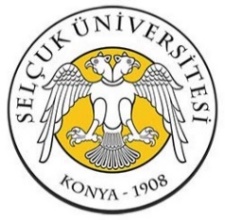 GÖREV TANIMISATIN ALMA MEMURUDoküman NoSÜ-KYS-BİDB-GT-08GÖREV TANIMISATIN ALMA MEMURUYayın Tarihi01.02.2018GÖREV TANIMISATIN ALMA MEMURURevizyon Tarihi/No00GÖREV TANIMISATIN ALMA MEMURUSayfa NoKURUM BİLGİLERİÜst BirimSelçuk ÜniversitesiKURUM BİLGİLERİBirimBilgi İşlem Daire BaşkanlığıKURUM BİLGİLERİGöreviSatın Alma MemuruKURUM BİLGİLERİÜst Yönetici/YöneticileriDaire BaşkanıHazırlayan Kalite Yönetim TemsilcisiOnaylayan Daire BaşkanıSayfa No1/2Abdullah BAŞOĞULKaan Doğan ERDOĞANSayfa No1/2GÖREV TANIMISATIN ALMA MEMURUDoküman NoSÜ-KYS-BİDB-GT-08GÖREV TANIMISATIN ALMA MEMURUYayın Tarihi01.02.2018GÖREV TANIMISATIN ALMA MEMURURevizyon Tarihi/No00GÖREV TANIMISATIN ALMA MEMURUSayfa NoHazırlayan Kalite Yönetim TemsilcisiOnaylayan Daire BaşkanıSayfa No2/2Abdullah BAŞOĞULKaan Doğan ERDOĞANSayfa No2/2